El Lleó, la Guineu i el Llop (Isop)El rei Lleó és vell i està  cansat. Està malalt dins de la seva cova i els animals el van a veure, tots menys la Guineu. El Llop l’acusa davant el rei Lleó: “La Guineu no demostra cap respecte i no es preocupa per la salut del nostre rei.” En aquell moment arriba la Guineu i sent el que diu el Llop. Quan la veu, el Lleó, que està furiós, rugeix contra la Guineu i fa por a tothom. La Guineu no s’espanta i li diu: “He arribat tard perquè he buscat un remei a la teva malaltia i ja el tinc”. “I quin és, aquesta medicina?” pregunta el Lleó. “Has de matar el Llop i posar-te la seva pell com a abric”, respon la Guineu. El rei condemna a mort el Llop i la Guilla, rient, exclama: “Al patró no se l’ha de portar cap a la rancúnia, sinó cap a la benevolència.”  Moralitat: Qui ............... trampes contra els ....................... és el primer a caure-hi.(text adaptat)La Guineu i el Cocodril (Isop)Discutien un dia la Guineu i el Cocodril sobre la noblesa dels seus avantpassats. 
     El Cocodril va parlar molta estona sobre el llinatge dels seus avantpassats, i va acabar dient que els seus pares havien arribat a ser els guardians del gimnàs. 
    No cal que ho diguis –va respondre la Guineu–. Les qualitats de la teva pell demostren molt bé que des de fa molts anys et dediques als exercicis de gimnàstica.Moralitat: Recorda sempre que allò que es veu bé no es pot amagar amb la mentida.El Corb i la Guineu (Isop, La Fontaine, etc.) _____________________________________________________________________________________________________________________________________________________________________________________________________________________________________________________________________________________________________________________________________________________________________________________________________________________________________________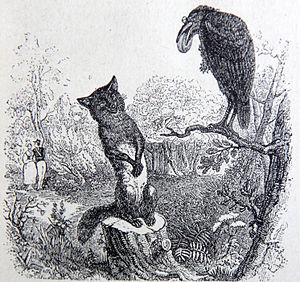 Moralitat:________________________________________________________________________________________________________